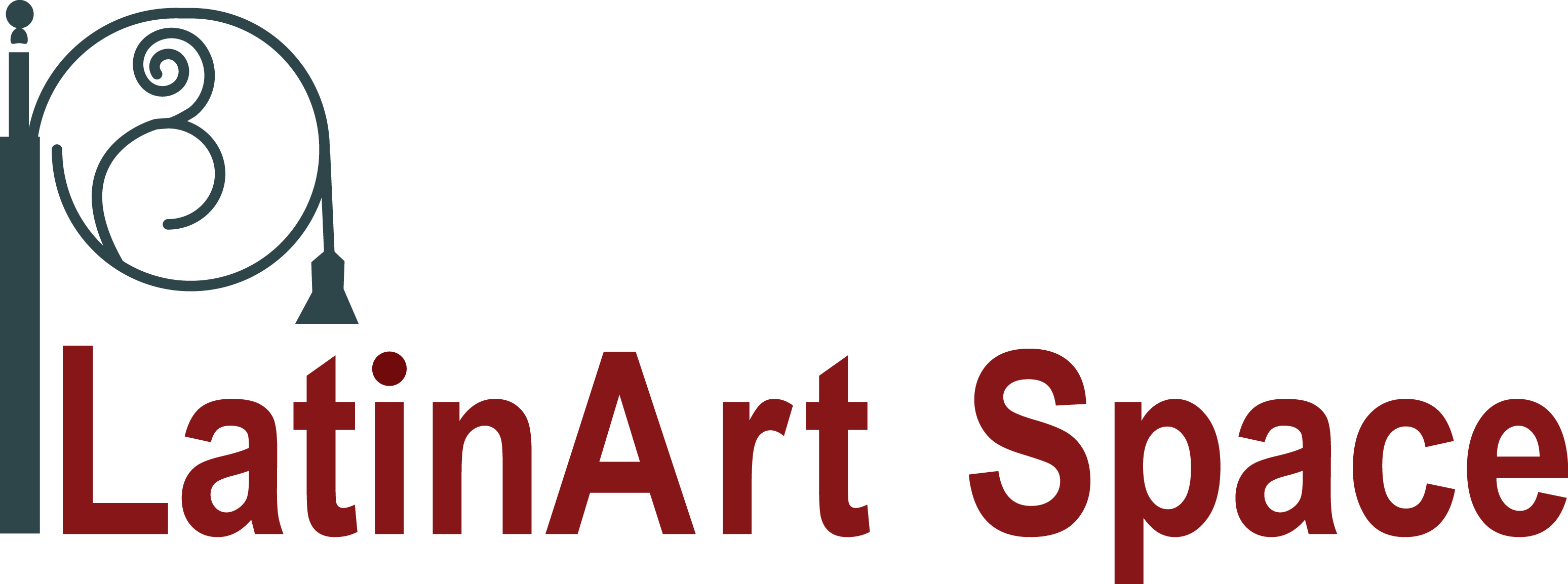 Art and Culture Boutique Tours to Cubawww.latinartspace.com - 973.715.0427Registration (please print)Havana Art Biennial – June 3 to 11, 2015________________________________________________________Name (as it appears on passport) : _________________________________________________________					(First)					(Last)Home Address: ________________________________________________________________________Phone: ___________________  Cell Phone: _____________________ Email: ______________________Occupation, hobbies, interests: ____________________________________________________________Date of Birth:____________________   Citizenship: _______________ Passport Number:  ______________________________________	Expiration Date: ____________Mother’s maiden name:__________________________Allergies or medical concerns:  ____________________________________________________________(Please bring all medication that you need with you) Hotel Santa Isabel:  	Double	$3,450	 ________  (per person)  roommate______________________ 			Single	$3,950	________Deposit of $500 required at time of reservation.  Reservation deadline March 15, 2015Please make checks payable to: Latin Art Space (no credit cards please). Mail signed Registration Form, and signed Terms, Conditions, and Responsibility Form, along with the deposit of $500 per person to:Latin Art Spacec/o Astrid Martinez-Jones58 Old Mystic St.Arlington, MA 02474Cancellations. Notice more than 65 days prior to departure: a refund less a $500 cancellation charge.Notice between 65 days and 45 days prior to departure: a refund less 50% of trip price.No refund shall be issued if cancellation is received less than 45 days prior to departure date.No refunds shall be issued after the tour has commenced. No refunds shall be issued for missed meals, tours, or unused service.Note. Airfare is subject to change without notice by the charter companies and may result in an increase in the tour price.I have read the above cancellation policy and terms, and agree to all terms and conditions.Signature___________________________________________	Date__________________________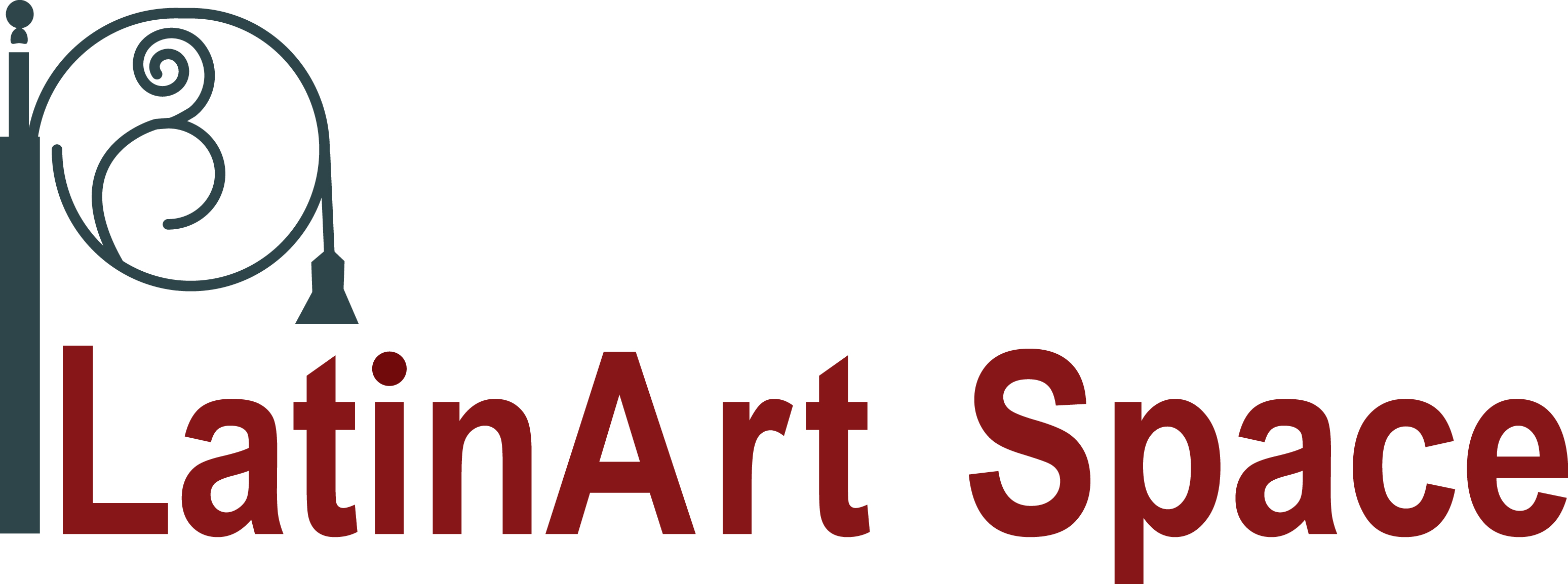 Art and Culture Boutique Tours to CubaTerms, Conditions, and ResponsibilityTerms and Conditions. The Cuba programs organized by Latin Art Space will operate based on the General License (People-to-People-Cultural Exchange) requirements set forth by the US Office of Foreign Assets Control (OFAC), Department of Treasury. These tours are required to be structured programs, developed by Latin Art Space, and approved by US and Cuban authorities. Participants are required to attend each visit and event as detailed in the program. No self-directed travel is allowed.  Please be advised that the U.S. government does not yet maintain full diplomatic relations with Cuba. Latin Art Space will assume no responsibility and will not be held liable due to inappropriate actions or activities of any participant while on the tour.Due to Cuban government regulations, the following coverage is included in your charter flight tickets: 1) Maximum of $20,000 to cover emergency medical costs incurred in Cuba; 2) Maximum of $7500 evacuation insurance, provided only if a Cuban doctor states that you need to be evacuated in order to receive adequate treatment.Latin Art Space is not responsible for the costs of any medical treatment you may require during the program. Under no circumstances is Latin Art Space responsible for the quality of medical care, or lack thereof, you may receive while on a Cuba program. For additional coverage, we recommend you purchase travel insurance. Latin Art Space reserves the right to decline to accept or retain any person as a member of any Cuba travel program. Latin Art Space also reserves the right to remove you from a program in progress, if Latin Art Space reasonably determines your behavior is adversely affecting or jeopardizing the health, safety, or enjoyment of you or of other participants. Responsibility.  The responsibility of Latin Art Space and its representatives is strictly limited. Latin Art Space’s Cuba travel programs consist of certain art-related, cultural, and educational travel services, including surface and air transportation, visits, meals, guides, and hotel accommodations that Latin Art Space reserves from various suppliers (collectively, "Suppliers"). Latin Art Space does not own or operate any of these Suppliers. The Suppliers providing services for Latin Art Space’s Cuba travel programs are independent contractors, and are not agents or employees of Latin Art Space. As such, Latin Art Space is not responsible for any negligent or willful act or failure to act of any Supplier or of any third party. By utilizing the services of the Suppliers, you agree that you will look to such Suppliers for any accident, injury, property damage, or personal loss to you or to those traveling with you, and that neither Latin Art Space nor any representative of Latin Art Space shall be liable. Furthermore, to the extent permitted by law, you release Latin Art Space and its representatives from liability, cost, damages, claims, and expenses, (including direct, indirect, special, and consequential loss or damage whether in negligence or otherwise) arising out of the supply or failure to supply or use or non-use of the Suppliers products or services.Without limitation, Latin Art Space is not responsible for any injury, loss, or damage to person or property, death, delay, or inconvenience in connection with the provision of, or failure to provide, any goods or services occasioned by or resulting from—but not limited to—acts of God or force majeure, acts of war or civil unrest, insurrection or revolt, strikes or other labor activities, criminal or terrorist activities of any kind, overbooking or downgrading of accommodations, mechanical or other failure of airplanes or other means of transportation or for the failure of any transportation mechanism to arrive or depart on time, sanitation problems, lack of medical care, accident, or for any other cause beyond the direct control of Latin Art Space. I have read the above Terms, Conditions, and Responsibilities, and agree to their terms.Signature___________________________________________	Date_____________________________Name (Please Print): ______________________________________________